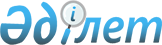 Қазақстан Республикасы Қауіпсіздік Кеңесінің ведомствоаралық комиссиялары туралы
					
			Күшін жойған
			
			
		
					Қазақстан Республикасы Президентінің өкімі 2000 жылғы 10 ақпан N 120. Күші жойылды - Қазақстан Республикасы Президентінің 2019 жылғы 17 сәуірдегі № 26 Жарлығымен.
      Ескерту. Күші жойылды – ҚР Президентінің 17.04.2019 № 26 Жарлығымен.
      Қазақстан Республикасы Қауіпсіздік Кеңесінің қызметін қамтамасыз ету мақсатында: 
      1. Қауіпсіздік Кеңесі қызметінің негізгі бағыттары бойынша: 
      1) сыртқы саясат мәселелері жөніндегі; 
      1-1) әскери қауiпсiздiк мәселелерi жөнiндегi; 
      2) ішкі қауіпсіздік мәселелері жөніндегі; 
      3) экономикалық қауіпсіздік мәселелері жөніндегі; 
      4) Қауіпсіздік Кеңесінің қызметін ақпараттық қамтамасыз ету жөніндегі; 
      5) дағдарыстық ахуалдарда басқару жөніндегі; 
      6) экологиялық қауіпсіздік мәселелері жөніндегі ведомствоаралық комиссиялар құрылсын. 
      Ескерту. 1-тармаққа өзгерістер енгізілді - ҚР Президентінің 25.03.2002 N 320; 24.10.2003 N 425; 25.09.2006 N 68; 21.01.2009 N 292 Өкімдерімен.


       2. Алып тасталды - ҚР Президентінің 21.01.2009 N 292 Өкімімен. 
      3. Қазақстан Республикасы Президентінің: 
      "Қазақстан Республикасы Қауіпсіздік Кеңесінің ведомствоаралық комиссиялары туралы" 1999 жылғы 21 сәуірдегі N 41 ; 
      "Қазақстан Республикасы Қауіпсіздік Кеңесінің ведомствоаралық комиссиялары туралы" 1999 жылғы 22 қыркүйектегі N 80 өкімдерінің күші жойылған деп танылсын.      Ішкі қауіпсіздік мәселелері жөніндегі
Ведомствоаралық комиссияның
ҚҰРАМЫ
      Ескерту. Құрам алып тасталды - ҚР Президентінің 21.01.2009 N 292 Өкімімен.
					© 2012. Қазақстан Республикасы Әділет министрлігінің «Қазақстан Республикасының Заңнама және құқықтық ақпарат институты» ШЖҚ РМК
				
Қазақстан Республикасының
ПрезидентіҚазақстан Республикасы
Президентінің
2000 жылғы 10 ақпандағы
N 120 өкіміне
N 2 қосымша